                                                                    09.02.2022г.                                   Дистанционное обучение                   Объединение «Чудо-краски», группа 2-го года обучения.Педагог: Криушичева М.М.Тема: «Рисование геометрических тел, конуса, конструктивное построение».Цель: - продолжить знакомства с геометрическими телами, развивать графические навыки при рисовании геометрических тел в карандаше.Материалы: - альбомный лист, простой карандаш, ластик.                                          Содержание занятия.Выполнить конструктивное построение геометрического тела: конус. Нанести легкую штриховку на предмете.          Поэтапное рисование геометрических тел.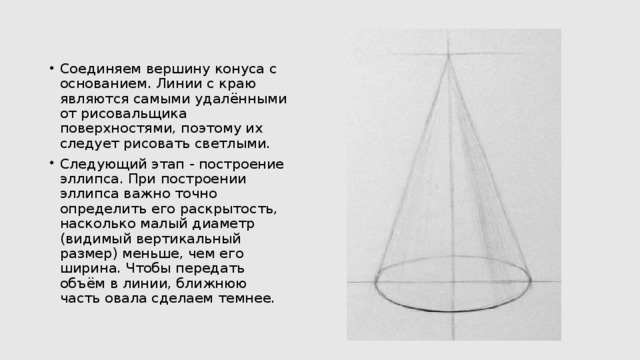 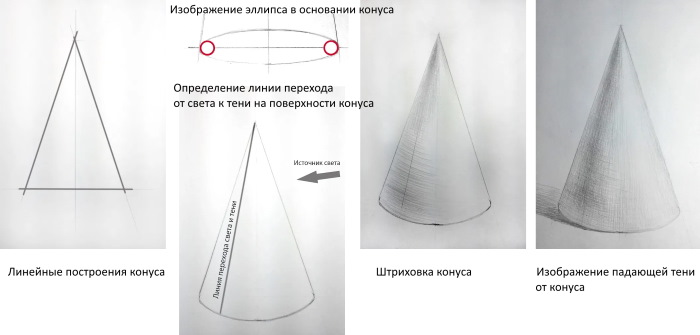 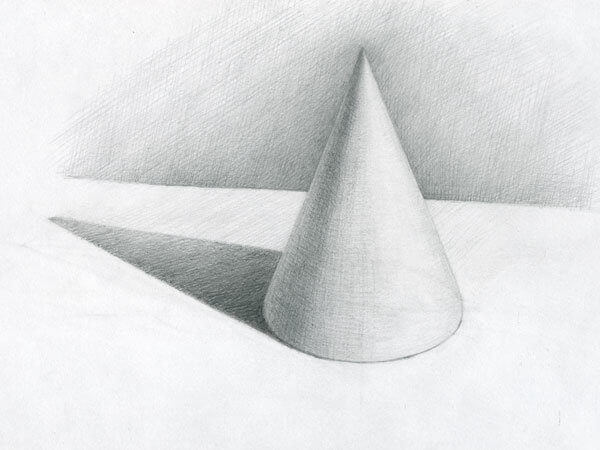 